BACCALAURÉAT SÉRIE SÉpreuve de PHYSIQUE CHIMIEÉvaluation des Compétences ExpérimentalesSommaireI. DESCRIPTIF DU SUJET DESTINÉ AUX ÉVALUATEURS	2II. LISTE DE MATÉRIEL DESTINÉE AUX ÉVALUATEURS ET AU PERSONNEL DE LABORATOIRE	3III. ÉNONCÉ DESTINÉ AU CANDIDAT	41.	Proposition d’un protocole expérimental (20 minutes conseillées)	62.	Mise en œuvre du protocole expérimental (30 minutes conseillées)	73.	Étude de la courbe représentant la variation de l'avancement x en fonction du temps	7(10 minutes conseillées)	7I. DESCRIPTIF DU SUJET DESTINÉ AUX ÉVALUATEURSII. LISTE DE MATÉRIEL DESTINÉE AUX ÉVALUATEURS ET AU PERSONNEL DE LABORATOIRELa version modifiable de l’ÉNONCÉ DESTINÉ AU CANDIDAT jointe à la version .pdf vous permettra d’adapter le sujet à votre matériel. Cette adaptation ne devra entraîner EN AUCUN CAS de modifications dans le déroulement de l’évaluationPaillasse candidats une calculette type « collège » ou un ordinateur avec fonction « calculatrice »un flacon contenant 50 mL de soude (Na+ (aq) + HO– (aq)) de concentration 2,5×102 mol.L1un flacon contenant de l’éthanoate d’éthyle purquatre béchers de contenance différente : un de 50 mL, deux de 100 mL et un de 200 mLun conductimètre préalablement étalonnéun pH-mètre préalablement étalonnépapier Josephun agitateur magnétique muni d’un barreau aimantéune fiole jaugée de 50,0 mLdeux pipettes jaugées de volume différent (10,0 mL et 20,0 mL)des éprouvettes graduées de 5 mL, de 10 mL, de 20 mL et de 100 mLune pipette graduée de 5,0 mLune poire à pipeterun chronomètreune pissette d’eau distilléedes gants et des lunettes de sécuritéun ordinateur avec un logiciel tableur-grapheur et sa notice d’utilisationune hottePaillasse professeurprévoir quelques béchers de secours contenant un mélange de 20,0 mL de soude de concentration 2,5×102 mol.L1 et 80 mL d’eau distillée.Documents mis à disposition des candidatsLes réponses attendues sont évidemment corrélées au matériel disponible. Les professeurs évaluateurs devront, lors de la préparation du sujet, rédiger des solutions parfaitement adaptées à la situation locale et prévoir d’imprimer ces solutions pour les mettre à disposition des candidats le cas échéant.III. ÉNONCÉ DESTINÉ AU CANDIDATCe sujet comporte quatre feuilles individuelles sur lesquelles le candidat doit consigner ses réponses.Le candidat doit restituer ce document avant de sortir de la salle d'examen.Le candidat doit agir en autonomie et faire preuve d’initiative tout au long de l’épreuve.En cas de difficulté, le candidat peut solliciter l’examinateur afin de lui permettre de continuer la tâche.L’examinateur peut intervenir à tout moment, s’il le juge utile.L’utilisation d’une calculatrice ou d’un ordinateur autre que ceux fournis n’est pas autorisée.CONTEXTE DU SUJETUn étudiant en chimie souhaite utiliser de l’éthanoate d’éthyle en milieu basique. Il s’interroge sur la stabilité de cette molécule : la réaction du document 1 ci-dessous est-elle suffisamment lente pour qu’il puisse utiliser l’éthanoate d’éthyle avant qu’il ne soit transformé ? Le but de cette épreuve est de réaliser un suivi cinétique de la réaction et de conclure quant à la stabilité de l’éthanoate d’éthyle : l’étudiant aura-t-il le temps d’utiliser l’éthanoate d’éthyle en milieu basique ?DOCUMENTS MIS À DISPOSITION DU CANDIDATTRAVAIL À EFFECTUER Proposition d’un protocole expérimental (20 minutes conseillées)Afin d’effectuer un suivi cinétique de la réaction entre l’éthanoate d’éthyle et l’ion hydroxyde, proposer un protocole expérimental détaillé permettant d’effectuer une série de mesures d’une grandeur physique qui varie au cours de la réaction dans le cas d’un mélange de :20,0 mL de soude de concentration 2,5×102 mol.L180 mL d’eau distillée 2 mL d’éthanoate d’éthyle purDans ce mélange, l’éthanoate d’éthyle est en excès.On s’attachera notamment à préciser la grandeur physique choisie et la verrerie utilisée.Remarques : 	Ce suivi cinétique doit durer 10 minutes et s’effectuer toutes les minutes. 		Le mélange est maintenu sous agitation pendant toute la durée de l’expérience. Protocole expérimental proposé :…………………………………………………………………………………………………..……….………..………………..…………………………………………………………………………………………………..……….………..………………..…………………………………………………………………………………………………..……….………..………………..…………………………………………………………………………………………………..……….………..………………..…………………………………………………………………………………………………..……….………..………………..…………………………………………………………………………………………………..……….………..………………..…………………………………………………………………………………………………..……….………..………………..…………………………………………………………………………………………………..……….………..………………..…………………………………………………………………………………………………..……….………..………………..…………………………………………………………………………………………………..……….………..………………..…………………………………………………………………………………………………..……….………..………………..…………………………………………………………………………………………………..……….………..………………..…………………………………………………………………………………………………..……….………..………………..…………………………………………………………………………………………………..……….………..………………..Mise en œuvre du protocole expérimental (30 minutes conseillées)Mettre en œuvre le protocole expérimental.A partir de l’une des relations du document 4, tracer en utilisant le tableur-grapheur, la courbe d’évolution de l’avancement x de la réaction étudiée au cours du temps x = f(t).Étude de la courbe représentant la variation de l'avancement x en fonction du temps (10 minutes conseillées)A partir de l’étude de la courbe x = f(t) tracée, proposer une réponse à la question que se pose l’étudiant. La réaction évoquée dans le document 1 est-elle suffisamment lente pour que l’étudiant puisse utiliser l’éthanoate d’éthyle avant qu’il soit transformé ? …………………………………………………………………………………………………..……….………..………………..…………………………………………………………………………………………………..……….………..………………..…………………………………………………………………………………………………..……….………..………………..…………………………………………………………………………………………………..……….………..………………..…………………………………………………………………………………………………..……….………..………………..…………………………………………………………………………………………………..……….………..………………..…………………………………………………………………………………………………..……….………..………………..…………………………………………………………………………………………………..……….………..………………..…………………………………………………………………………………………………..……….………..………………..…………………………………………………………………………………………………..……….………..………………..…………………………………………………………………………………………………..……….………..………………..…………………………………………………………………………………………………..……….………..………………..…………………………………………………………………………………………………..……….………..………………..…………………………………………………………………………………………………..……….………..………………..…………………………………………………………………………………………………..……….………..………………..…………………………………………………………………………………………………..……….………..………………..Remettre la paillasse dans l’état où elle était en début d’épreuve, avant de quitter la salle. Tâches à réaliser par le candidatDans ce sujet, le candidat doit :proposer un protocole expérimental pour effectuer un suivi cinétique de la transformation chimique entre l’éthanoate d’éthyle et l’ion hydroxyde ;mettre en œuvre le protocole et tracer la courbe d’évolution temporelle de l’avancement de la réaction à l’aide d’un tableur-grapheur ;exploiter la courbe obtenue.Compétences évaluéesCoefficients respectifsAnalyser (ANA) : coefficient 2 Réaliser (RÉA) : coefficient 3 Valider (VAL) : coefficient 1Préparation du poste de travailPrécautions de sécuritéIl convient de prélever l’éthanoate d’éthyle sous la hotte avec des gants et des lunettes.Avant le début de l’épreuveTous les appareils sont connectés au secteur et étalonnés avant l'arrivée du candidat.Entre les prestations de deux candidatsCompléter les flacons de solutions mises à disposition du candidat.Vérifier que le candidat précédent n’a effectué aucune sauvegarde de fichier.Déroulement de l’épreuve.Gestion des différents appels.Minutage conseilléProposition d’un protocole expérimental (20 minutes).Mise en œuvre du protocole expérimental (30 minutes).Étude de la courbe représentant la variation de l'avancement x en fonction du temps (10 minutes).Il est prévu deux appels obligatoires de la part du candidatLors de l’appel n°1, l’examinateur vérifie le protocole proposé pour réaliser le suivi cinétique.L’examinateur évalue en continu la mise en œuvre du protocole expérimental.Lors de l’appel n°2, le professeur vérifie que la mesure de la durée de réaction est correcte et bien exploitée.RemarquesLes fiches II et III sont à adapter en fonction du matériel utilisé par les candidats au cours de l’année.Les cellules conductimétriques en epoxy supportant peu les produits organiques, il est nécessaire d’utiliser des cellules en verre dans ce sujet.NOM : Prénom : Centre d’examen : N° d’inscription : Document 1 : L’éthanoate d’éthyleL’éthanoate d’éthyle est un solvant peu toxique. Il est cependant rarement utilisé en raison de sa réactivité avec les bases. En effet, l’éthanoate d’éthyle réagit avec les ions hydroxyde pour produire de l’éthanol. Cette réaction, quasi-totale et lente, est modélisée par l’équation chimique suivante :	C4H8O2 (l)	+	HO(aq)		C2H3O2(aq)	+	C2H6O (aq)	éthanoate d’éthyle		ion hydroxyde		ion éthanoate		éthanolDocument 2 : DonnéesCouples acido-basiques : H2O(l) / HO–(aq) ; H3O+(aq) / H2O(l) ; C2H3O2H(aq) / C2H3O2–(aq)pH d’une solution : pH = – log [H3O+] = 14 + log [HO– ]Conductivité de la solution : σ =  avec :     les concentrations molaires en mol.m-3 des différents ions en solution (Na+, HO–, C2H3O2– et H3O+ )      i les conductivités molaires ioniques à 25° C :						19,9×103 S.m2.mol–1 						35,0×103 S.m2.mol–1 						5,01×103 S.m2.mol–1 						4,09×103 S.m2.mol–1Document 3 : SécuritéL’éthanoate d’éthyle doit être manipulé sous la hotte avec des gants et des lunettes.La soude diluée doit être manipulée avec des lunettes.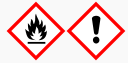 Pictogrammes de danger de l’éthanoate d’éthyle : Document 4 : Relations exprimant l’avancement en fonction d’une grandeur expérimentaleOn démontre que pour la réaction étudiée dans les conditions expérimentales de la question 1, on a au choix :Relation liant l’avancement x de la réaction au pH de la solution :où x est exprimé en mol et pH0 est le pH du mélange à l’instant t = 0.Relation liant l’avancement x de la réaction à la conductivité  de la solution : où x est exprimé en mol ; 0 (conductivité du mélange à l’instant t = 0) et  sont exprimées en mS.cm1. Matériel mis à disposition du candidatune calculette type « collège » ou un ordinateur avec fonction « calculatrice »un flacon contenant 50 mL d’une solution d’hydroxyde de sodium ou soude (Na+(aq) ; HO–(aq)) de concentration 2,5×102 mol.L1un flacon contenant de l’éthanoate d’éthyle purquatre béchers de différentes contenances (un de 50 mL, deux de 100 mL et un de 200 mL)un conductimètre préalablement étalonnéun pH-mètre préalablement étalonnépapier Josephun agitateur magnétique muni d’un barreau aimantéune fiole jaugée de 50,0 mLdeux pipettes jaugées de volume différent (10,0 mL et 20,0 mL)des éprouvettes graduées de 5 mL, de 10 mL, de 20 mL et de 100 mLune pipette graduée de 5,0 mLune poire à pipeterun chronomètreune pissette d’eau distilléedes gants et des lunettes de sécuritéun ordinateur avec un logiciel tableur-grapheur et sa notice d’utilisationune hotteAPPEL n°1Appeler le professeur pour lui présenter le protocole expérimental proposé ou en cas de difficultéAPPEL n°2Appeler le professeur pour lui présenter le résultat de l’étude cinétique ou en cas de difficulté